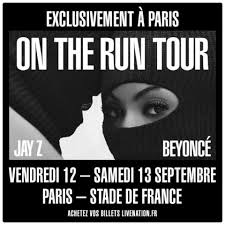 Combien de personnes étaient présentes au concert ?Beyonce et Jay-Z ont réalisé les 12 et 13 septembre 2014 deux concerts exceptionnels au Stade de France : On The Run TourLes deux concerts se sont déroulés à guichet fermé.Prix d’une place assise : 85€.Prix d’une place pelouse : 62€Nombre de places assises vendues : 51250Lors de la remise de la caisse à l’expert-comptable du Stade France, celui-ci a obtenu une recette totale pour les places assises et les places pelouse de 5 828750 €. 